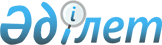 Об утверждении типовых договоров сотрудничества между органом управления объектом кондоминиума и субъектами рынка, поставляющими коммунальные услуги конечным потребителям
					
			Утративший силу
			
			
		
					Постановление Правительства Республики Казахстан от 11 декабря 2009 года № 2081. Утратило силу постановлением Правительства Республики Казахстан от 8 сентября 2015 года № 754      Сноска. Утратило силу постановлением Правительства РК от 08.09.2015 № 754 (вводится в действие со дня его первого официального опубликования).     Примечание РЦПИ.

     В соответствии с Законом РК от 29.09.2014 г. № 239-V ЗРК по вопросам разграничения полномочий между уровнями государственного управления  см. приказ Министра национальной экономики Республики Казахстан от 19 февраля 2015 года № 109.       

В соответствии с подпунктом 4) статьи 10-1 Закона Республики Казахстан от 16 апреля 1997 года "О жилищных отношениях" Правительство Республики Казахстан ПОСТАНОВЛЯЕТ:



      1. Утвердить прилагаемые:



      1) Типовой договор сотрудничества между органом управления объектом кондоминиума и субъектами рынка, поставляющими услуги по газоснабжению конечным потребителям;



      2) Типовой договор сотрудничества между органом управления объектом кондоминиума и субъектами рынка, поставляющими услуги по обслуживанию лифтов конечным потребителям;



      3) Типовой договор сотрудничества между органом управления объектом кондоминиума и субъектами рынка, поставляющими услуги по мусороудалению конечным потребителям;



      4) Типовой договор сотрудничества между органом управления объектом кондоминиума и субъектами рынка, поставляющими услуги по теплоснабжению конечным потребителям;



      5) Типовой договор сотрудничества между органом управления объектом кондоминиума и субъектами рынка, поставляющими услуги по электроснабжению конечным потребителям;



      6) Типовой договор сотрудничества между органом управления объектом кондоминиума и субъектами рынка, поставляющими услуги по водоснабжению и водоотведению конечным потребителям.



      2. Настоящее постановление вводится в действие по истечении двадцати одного календарного дня после первого официального опубликования.      Премьер-Министр

      Республики Казахстан                       К. Масимов

Утвержден          

постановлением Правительства

Республики Казахстан   

от 11 декабря 2009 года № 2081 

Типовой договор

сотрудничества между органом управления объектом

кондоминиума и субъектами рынка, поставляющими услуги

по водоснабжению и водоотведению конечным потребителям________________________                         "___" ______ 20__ г.____________________________________________________________________

        (наименование субъекта рынка, поставляющего услугу)____________________________________________________________________

___________________________________________________________________,

            именуемый в дальнейшем "Поставщик", в лице____________________________________________________________________

            (фамилия, имя, отчество уполномоченного лица)___________________________________________________________________,

                    действующего на основании___________________________________________________________________,

                       с одной стороны, и____________________________________________________________________

        (наименование органа управления объектом кондоминиума)____________________________________________________________________

___________________________________________________________________,

          именуемый в дальнейшем "Доверенное лицо" в лице____________________________________________________________________,

            (фамилия, имя, отчество уполномоченного лица)___________________________________________________________________,

                     действующего на основании___________________________________________________________________,

с другой стороны, далее совместно именуемые "Стороны", заключили

настоящий Договор о нижеследующем: 

1. Основные понятия, используемые в Договоре

      1. В Договоре используются следующие основные понятия:



      1) потребитель - физические или юридические лица, независимо от формы собственности, пользующиеся услугами водоснабжения и водоотведения;



      2) инженерные сети и сооружения - оборудование и сети, предназначенные для забора, хранения, подготовки, подачи и распределения воды к местам ее потребления; предназначенный для сбора, транспортировки, очистки и отведения сточных вод;



      3) кондоминиум - форма собственности на недвижимость, при которой помещения находятся в индивидуальной (раздельной) собственности граждан, юридических лиц, государства, а общее имущество принадлежит им на праве общей долевой собственности;



      4) объект кондоминиума - единый имущественный комплекс, состоящий из жилых и нежилых помещений, находящихся в индивидуальной (раздельной) собственности физических и юридических лиц, государства, и общего имущества, которое принадлежит им на праве общей долевой собственности;



      5) орган управления объектом кондоминиума - физическое или юридическое лицо, осуществляющее функции по содержанию объекта кондоминиума;



      6) поставщик - физическое лицо, индивидуальный предприниматель или юридическое лицо, независимо от формы собственности, предоставляющее потребителям услуги по водоснабжению и водоотведению;



      7) граница раздела балансовой принадлежности - линия раздела элементов систем водоснабжения и (или) водоотведения и сооружений на них по признаку собственности, хозяйственного ведения или оперативного управления;



      8) граница раздела эксплуатационной ответственности - линия раздела элементов систем водоснабжения и (или) водоотведения (водопроводных и канализационных сетей и сооружений на них) по признаку обязанностей (ответственности) за эксплуатацию элементов систем водоснабжения и (или) водоотведения, устанавливаемая соглашением Сторон. При отсутствии такого соглашения граница эксплуатационной ответственности устанавливается по границе балансовой принадлежности. 

2. Предмет Договора

      2. Поставщик обязуется оказывать потребителю услуги по водоснабжению и водоотведению до границы раздела балансовой принадлежности, а Доверенное лицо обязуется обеспечивать сохранность и надлежащее техническое состояние и эксплуатацию внутридомовых инженерных сетей и сооружений, посредством которых предоставляются услуги по водоснабжению и водоотведению потребителям.



      3. Прием услуги производится на границе раздела балансовой принадлежности Поставщика и потребителя.



      4. Граница раздела эксплуатационной ответственности Сторон по холодному и горячему водоснабжению является разделительный фланец последней задвижки на вводе в здание, объектов индивидуальной жилой застройки и юридических лиц - последней фланец запорно-отключающей арматуры в месте подключения к водопроводным сетям Поставщика.



      5. Границей раздела эксплуатационной ответственности сторон по водоотведению является колодец в месте подключения потребителя.



      6. Характеристики и качество предоставляемых услуг должны соответствовать требованиям законодательства Республики Казахстан, национальных стандартов, санитарно-эпидемиологическим требованиям по составу, свойствам и температуре нагрева подаваемой воды, а также расчетного расхода воды согласно приборам учета, а в случае их отсутствия по среднесуточному расходу.

      Сноска. Пункт 6 в редакции постановления Правительства РК от 23.07.2013 № 735.



      7. Режим предоставления услуг по водоотведению и водоснабжению - круглосуточный. 

3. Права и обязанности Сторон

      8. Поставщик вправе техническое обслуживание внутридомовых инженерных сетей и сооружений, посредством которых предоставляются услуги по водоснабжению и водоотведению и организовывать проверку и поверку общедомовых приборов учета.



      9. Обязанности Поставщика:



      1) обеспечить надлежащее предоставление услуг по водоснабжению и водоотведению до границы раздела балансовой принадлежности в объеме и качестве, соответствующим требованиям законодательства Республики Казахстан, санитарно-гигиенических правил и норм, национальных стандартов;



      2) принимать своевременные меры по предупреждению, устранению нарушений режима предоставления услуг по водоснабжению и водоотведению.

      Сноска. Пункт 9 с изменением, внесенным постановлением Правительства РК от 23.07.2013 № 735.



      10. Права Доверенного лица:



      1) привлекать третьих лиц для осуществления ремонтных и эксплуатационных работ по содержанию внутридомовых инженерных сетей и сооружений в надлежащем техническом состоянии;



      2) получать от Поставщика копии всех актов, составляемых при осмотре Поставщиком внутридомовых инженерных сетей и сооружений.



      11. Обязанности Доверенного лица:



      1) обеспечивать сохранность, безопасность, надлежащее техническое состояние и эксплуатацию внутридомовых инженерных сетей и сооружений, посредством которых предоставляются услуги по водоснабжению и водоотведению, в пределах границ раздела эксплуатационной ответственности;



      2) обеспечивать рациональное потребление услуг по водоснабжению и водоотведению, используемых на общедомовые нужды, предотвращать потери на внутридомовых инженерных сетях и сооружениях;



      3) немедленно сообщать Услугодателю о неисправностях в работе сооружения системы водоснабжения, отведения сточных вод и общедомовых приборов учета, возникших при пользовании услугами, а в случае повреждения сооружения системы водоснабжения и отведения сточных вод, или аварийного сброса загрязняющих, токсичных веществ - и в местные органы по предупреждению и ликвидации чрезвычайных ситуаций, государственной противопожарной службы, санитарно-эпидемиологической службы и охраны окружающей среды;



      4) при возможности собственными силами ликвидировать повреждения на внутридомовых инженерных сетях и сооружениях;



      5) обеспечить беспрепятственный доступ представителей Поставщика к общедомовым приборам учета, внутридомовым инженерным сетям и сооружениям. 

4. Форс-мажорные обстоятельства

      12. Ни одна из Сторон не несет ответственности перед другой стороной в случае наступления форс-мажорных обстоятельств, то есть обстоятельств непреодолимой силы (стихийное бедствие или иные обстоятельства, которые невозможно предусмотреть или предотвратить), а также военных действий, забастовок и так далее, влекущих неисполнение или ненадлежащее исполнение условий Договора.



      13. Обязательства Сторон по Договору могут быть приостановлены на срок действия обстоятельств непреодолимой силы, но только в той степени, в которой такие обстоятельства препятствуют исполнению обязательств Сторон по Договору.



      В случае, если обстоятельства непреодолимой силы будут длиться 3 и более месяцев, каждая из Сторон вправе расторгнуть Договор при условии предварительного уведомления другой стороны не менее, чем за двадцать календарных дней до даты предполагаемого расторжения. При этом Стороны обязуются в течение 30 календарных дней произвести все взаиморасчеты по Договору. 5. Общие положения и разрешение споров

      14. В своих правоотношениях Стороны руководствуются Договором и действующим законодательством.



      15. При невыполнении или нарушении обязательств по Договору одной из Сторон другая сторона вправе в одностороннем порядке расторгнуть Договор с предъявлением требований о возмещении понесенных убытков.



      16. Стороны предпринимают все усилия для урегулирования возникающих споров путем переговоров. При не достижении соглашения между Сторонами споры и разногласия разрешаются в судебном порядке.



      17. Отношения Сторон, вытекающие из Договора и не урегулированные им, регулируются действующим законодательством Республики Казахстан.



      18. Договор составляется в 2-х экземплярах, хранящихся у Сторон и имеющих одинаковую юридическую силу. 

6. Срок действия Договора      19. Настоящий Договор заключается на срок с "__" _____________ 20__ года по "__" _________ 20__ года и считается пролонгированным, если за 30 календарных дней до окончания срока его действия не последует заявления одной из сторон об отказе от Договора. 

7. Юридические адреса Сторон      Поставщик:                                Доверенное лицо:

Утвержден          

постановлением Правительства

Республики Казахстан   

от 11 декабря 2009 года № 2081 

Типовой договор

сотрудничества между органом управления объектом кондоминиума и

субъектами рынка, поставляющими услуги по мусороудалению

конечным потребителям__________________                             "__" __________ 20__г.____________________________________________________________________

          (наименование субъекта рынка, поставляющего услугу)____________________________________________________________________

___________________________________________________________________,

                именуемый в дальнейшем "Поставщик", в лице____________________________________________________________________

             (фамилия, имя, отчество уполномоченного лица)___________________________________________________________________,

                   действующего на основании___________________________________________________________________,

                       с одной стороны, и____________________________________________________________________

      (наименование органа управления объектом кондоминиума)____________________________________________________________________

____________________________________________________________________,

         именуемый в дальнейшем "Доверенное лицо" в лице___________________________________________________________________,

          (фамилия, имя, отчество уполномоченного лица)___________________________________________________________________,

                     действующего на основании___________________________________________________________________,

с другой стороны, далее совместно именуемые "Стороны", заключили

настоящий Договор о нижеследующем: 

1. Основные понятия, используемые в Договоре

      1. В Договоре используются следующие основные понятия:



      1) потребитель - физические или юридические лица, независимо от формы собственности, пользующиеся услугами мусороудаления;



      2) мусороудаление - совокупность мероприятий, обеспечивающих сортировку, сбор, транспортировку, утилизацию, переработку, хранение, захоронение коммунальных отходов;



      3) коммунальные отходы - отходы потребления, образующиеся в населенных пунктах, в том числе в результате жизнедеятельности человека, а также отходы производства, близкие к ним по составу и характеру образования;



      4) кондоминиум - форма собственности на недвижимость, при которой помещения находятся в индивидуальной (раздельной) собственности граждан, юридических лиц, государства, а общее имущество принадлежит им на праве общей долевой собственности;



      5) объект кондоминиума - единый имущественный комплекс, состоящий из жилых и нежилых помещений, находящихся в индивидуальной (раздельной) собственности физических и юридических лиц, государства, и общего имущества, которое принадлежит им на праве общей долевой собственности;



      6) орган управления объектом кондоминиума - физическое или юридическое лицо, осуществляющее функции по содержанию объекта кондоминиума;



      7) поставщик - физическое лицо, индивидуальный предприниматель или юридическое лицо, независимо от формы собственности, предоставляющее потребителям услуги по мусороудалению. 

2. Предмет Договора

      2. Поставщик обязуется обеспечить полное удаление коммунальных отходов в соответствии с требованиями действующего законодательства Республики Казахстан в сфере охраны окружающей среды, а Доверенное лицо обязуется обеспечивать сохранность и надлежащее техническое состояние и эксплуатацию инженерного оборудования, посредством которого осуществляются услуги по мусороудалению.



      3. Потребительские свойства и режим предоставления услуг по удалению коммунальных отходов должны соответствовать требованиям, установленным нормативно-технической документацией и санитарно-эпидемиологическим требованиям.



      4. Режим предоставления услуг по мусороудалению - круглосуточный. 

3. Права и обязанности Сторон

      5. Поставщик вправе проводить техническое обслуживание инженерного оборудования, посредством которого предоставляются услуги по мусороудалению.



      6. Обязанности Поставщика:



      1) обеспечить надлежащее предоставление услуг по полному удалению коммунальных отходов в соответствии с санитарно-эпидемиологическими требованиями;



      2) принимать своевременные меры по предупреждению, устранению нарушений режима предоставления услуг по мусороудалению.



      7. Права Доверенного лица:



      1) привлекать третьих лиц для осуществления ремонтных и эксплуатационных работ по содержанию инженерного оборудования в надлежащем техническом состоянии;



      2) получать от Поставщика копии всех актов, составляемых при осмотре Поставщиком инженерного оборудования.



      8. Обязанности Доверенного лица:



      1) обеспечивать сохранность, безопасность, надлежащее техническое состояние и эксплуатацию инженерного оборудования, посредством которого предоставляются услуги по удалению коммунальных отходов. 

4. Форс-мажорные обстоятельства

      9. Ни одна из Сторон не несет ответственности перед другой стороной в случае наступления форс-мажорных обстоятельств, то есть обстоятельств непреодолимой силы (стихийное бедствие или иные обстоятельства, которые невозможно предусмотреть или предотвратить), а также военных действий, забастовок и так далее, влекущих неисполнение или ненадлежащее исполнение условий Договора.



      10. Обязательства Сторон по Договору могут быть приостановлены на срок действия обстоятельств непреодолимой силы, но только в той степени, в которой такие обстоятельства препятствуют исполнению обязательств Сторон по Договору.



      В случае, если обстоятельства непреодолимой силы будут длиться 3 и более месяцев, каждая из Сторон вправе расторгнуть Договор при условии предварительного уведомления другой стороны не менее, чем за двадцать календарных дней до даты предполагаемого расторжения. При этом Стороны обязуются в течение 30 календарных дней произвести все взаиморасчеты по Договору. 

5. Общие положения и разрешение споров

      11. В своих правоотношениях Стороны руководствуются Договором и действующим законодательством.



      12. В случае какого-либо спора или разногласия, возникшего по какому-либо положению Договора или в целом, или в связи с каким-либо вопросом или действием в отношении положений Договора, любая из Сторон вправе направить другой стороне претензию с полным изложением сущности спора.



      13. Стороны предпринимают все усилия для урегулирования возникающих споров путем переговоров. При не достижении соглашения между Сторонами споры и разногласия разрешаются в судебном порядке.



      14. Отношения Сторон, вытекающие из Договора и не урегулированные им, регулируются действующим законодательством Республики Казахстан.



      15. Договор составляется в 2-х экземплярах, хранящихся у Сторон и имеющих одинаковую юридическую силу. 

6. Срок действия Договора

      16. Настоящий Договор заключается на срок с "__" __________ 20__ года по "__" _____________ 20__года и считается пролонгированным, если за 30 календарных дней до окончания срока его действия не последует заявления одной из Сторон об отказе от Договора. 

7. Юридические адреса Сторон      Поставщик:                                Доверенное лицо:

Утвержден           

постановлением Правительства

Республики Казахстан    

от 11 декабря 2009 года № 2081 

Типовой договор

сотрудничества между органом управления объектом

кондоминиума и субъектами рынка, поставляющими услуги

по электроснабжению конечным потребителям__________________                             "__" __________ 20__г.____________________________________________________________________

          (наименование субъекта рынка, поставляющего услугу)____________________________________________________________________

___________________________________________________________________,

                именуемый в дальнейшем "Поставщик", в лице____________________________________________________________________

             (фамилия, имя, отчество уполномоченного лица)___________________________________________________________________,

                   действующего на основании___________________________________________________________________,

                       с одной стороны, и____________________________________________________________________

      (наименование органа управления объектом кондоминиума)____________________________________________________________________

___________________________________________________________________,

         именуемый в дальнейшем "Доверенное лицо" в лице___________________________________________________________________,

          (фамилия, имя, отчество уполномоченного лица)___________________________________________________________________,

                     действующего на основании___________________________________________________________________,

с другой стороны, далее совместно именуемые "Стороны", заключили

настоящий Договор о нижеследующем: 

1. Основные понятия, используемые в Договоре

      1. В Договоре используются следующие основные понятия:



      1) потребитель - физические или юридические лица, независимо от формы собственности, пользующиеся услугами электроснабжения;



      2) электрические сети - совокупность подстанций, распределительных устройств и соединяющих их линий электропередачи, принадлежащих как Поставщику и/или объекту кондоминиума, так и третьим лицам на праве собственности, вещном праве или по иным основаниям, установленным законодательством Республики Казахстан, предназначенные для предоставления потребителям коммунальных услуг;



      3) кондоминиум - форма собственности на недвижимость, при которой помещения находятся в индивидуальной (раздельной) собственности граждан, юридических лиц, государства, а общее имущество принадлежит им на праве общей долевой собственности;



      4) объект кондоминиума - единый имущественный комплекс, состоящий из жилых и нежилых помещений, находящихся в индивидуальной (раздельной) собственности физических и юридических лиц, государства, и общего имущества, которое принадлежит им на праве общей долевой собственности;



      5) орган управления объектом кондоминиума - физическое или юридическое лицо, осуществляющее функции по содержанию объекта кондоминиума;



      6) поставщик - физическое лицо, индивидуальный предприниматель или юридическое лицо, независимо от формы собственности, предоставляющее потребителям услуги по электроснабжению;



      7) граница раздела балансовой принадлежности - линия раздела элементов систем электроснабжения и сооружений на них по признаку собственности, хозяйственного ведения или оперативного управления;



      8) граница раздела эксплуатационной ответственности - линия раздела элементов систем электроснабжения по признаку обязанностей (ответственности) за эксплуатацию элементов систем электроснабжения, устанавливаемая соглашением Сторон. При отсутствии такого соглашения граница эксплуатационной ответственности устанавливается по границе балансовой принадлежности. 

2. Предмет Договора

      2. Поставщик обязуется подавать потребителю услуги по электроснабжению до границы раздела балансовой принадлежности, а Доверенное лицо обязуется обеспечивать сохранность и надлежащее техническое состояние и эксплуатацию электрических сетей, посредством которых предоставляются услуги по электроснабжению потребителям.



      3. Прием услуги производится на границе раздела балансовой принадлежности Поставщика и потребителя.



      4. Границей раздела эксплуатационной ответственности Сторон по электроснабжению является граница раздела электрических сетей сторон, принадлежащих им на праве собственности, ином вещном праве или по иным основаниям, установленным законодательством, определяемая актом разграничения балансовой принадлежности в конечном пункте передачи электрической энергии.



      5. Граница эксплуатационной ответственности сторон в жилом доме между Доверенным лицом и Поставщиком за состояние и обслуживание электроустановок напряжением до 1000 В определяется следующим образом:



      1) при воздушном ответвлении - на контактах присоединения питающей линии на первых изоляторах, установленных на здании;



      2) при кабельном вводе - на болтовых соединениях наконечников питающего кабеля на вводе в здание.



      6. Потребительские свойства и режим предоставления услуг по электроснабжению должны соответствовать требованиям, установленным национальными стандартами или иной нормативно-технической документацией.

      Сноска. Пункт 6 в редакции постановления Правительства РК от 23.07.2013 № 735.



      7. Режим предоставления услуг по электроснабжению - круглосуточный. 

3. Права и обязанности Сторон

      8. Поставщик вправе проводить техническое обслуживание электрических сетей, посредством которых предоставляются услуги по электроснабжению и организовывать проверку и поверку общедомовых приборов учета.



      9. Обязанности Поставщика:



      1) обеспечить надлежащее предоставление услуг по электроснабжению до границы раздела балансовой принадлежности в объеме и качестве, соответствующим требованиям законодательства Республики Казахстан, национальных стандартов;



      2) принимать своевременные меры по предупреждению, устранению нарушений режима предоставления услуг по электроснабжению.

      Сноска. Пункт 9 с изменением, внесенным постановлением Правительства РК от 23.07.2013 № 735.



      10. Права Доверенного лица:



      1) привлекать третьих лиц для осуществления ремонтных и эксплуатационных работ по содержанию электрических сетей в надлежащем техническом состоянии;



      2) получать от Поставщика копии всех актов, составляемых при осмотре Поставщиком электрических сетей.



      11. Обязанности Доверенного лица:



      1) обеспечивать сохранность, безопасность, надлежащее техническое состояние и эксплуатацию электрических сетей, посредством которых предоставляются услуги по электроснабжению, в пределах границ раздела эксплуатационной ответственности;



      2) обеспечивать рациональное потребление услуг по электроснабжению, используемых на общедомовые нужды, предотвращать потери на электрических сетях;



      3) собственными силами ликвидировать повреждения на электрических сетях;



      4) обеспечить беспрепятственный доступ представителей Поставщика к общедомовым приборам учета, электрическим сетям. 

4. Форс-мажорные обстоятельства

      12. Ни одна из Сторон не несет ответственности перед другой стороной в случае наступления форс-мажорных обстоятельств, то есть обстоятельств непреодолимой силы (стихийное бедствие или иные обстоятельства, которые невозможно предусмотреть или предотвратить), а также военных действий, забастовок и так далее, влекущих неисполнение или ненадлежащее исполнение условий Договора.



      13. Обязательства Сторон по Договору могут быть приостановлены на срок действия обстоятельств непреодолимой силы, но только в той степени, в которой такие обстоятельства препятствуют исполнению обязательств Сторон по Договору.



      В случае, если обстоятельства непреодолимой силы будут длиться 3 и более месяцев, каждая из Сторон вправе расторгнуть Договор при условии предварительного уведомления другой стороны не менее, чем за двадцать календарных дней до даты предполагаемого расторжения. При этом Стороны обязуются в течение 30 календарных дней произвести все взаиморасчеты по Договору. 

5. Общие положения и разрешение споров

      14. В своих правоотношениях Стороны руководствуются Договором и действующим законодательством.



      15. В случае какого-либо спора или разногласия, возникшего по какому-либо положению Договора или в целом, или в связи с каким-либо вопросом или действием в отношении положений Договора, любая из Сторон вправе направить другой стороне претензию с полным изложением сущности спора.



      16. Стороны предпринимают все усилия для урегулирования возникающих споров путем переговоров. При не достижении соглашения между Сторонами споры и разногласия разрешаются в судебном порядке.



      17. Отношения Сторон, вытекающие из Договора и не урегулированные им, регулируются действующим законодательством Республики Казахстан.



      18. Договор составляется в 2-х экземплярах, хранящихся у Сторон и имеющих одинаковую юридическую силу. 

6. Срок действия Договора

      19. Настоящий Договор заключается на срок с "__" _________ 20___ года по "__" __________ 20___ года и считается пролонгированным, если за 30 календарных дней до окончания срока его действия не последует заявления одной из сторон об отказе от Договора. 

7. Юридические адреса Сторон      Поставщик:                                 Доверенное лицо:

Утвержден           

постановлением Правительства  

Республики Казахстан    

от 11 декабря 2009 года № 2081 

Типовой договор

сотрудничества между органом управления объектом

кондоминиума и субъектами рынка, поставляющими услуги

по газоснабжению конечным потребителям__________________                             "__" __________ 20__г.____________________________________________________________________

          (наименование субъекта рынка, поставляющего услугу)____________________________________________________________________

___________________________________________________________________,

                именуемый в дальнейшем "Поставщик", в лице____________________________________________________________________

             (фамилия, имя, отчество уполномоченного лица)___________________________________________________________________,

                   действующего на основании___________________________________________________________________,

                       с одной стороны, и____________________________________________________________________

      (наименование органа управления объектом кондоминиума)____________________________________________________________________

___________________________________________________________________,

         именуемый в дальнейшем "Доверенное лицо" в лице___________________________________________________________________,

          (фамилия, имя, отчество уполномоченного лица)___________________________________________________________________,

                     действующего на основании___________________________________________________________________,

с другой стороны, далее совместно именуемые "Стороны", заключили

настоящий Договор о нижеследующем: 

1. Основные понятия, используемые в Договоре

      1. В Договоре используются следующие основные понятия:



      1) потребитель - физические или юридические лица, независимо от формы собственности, пользующиеся услугами газоснабжения;



      2) инженерные сети и сооружения - оборудование и сети, предназначенные для предоставления потребителям коммунальных услуг;



      3) кондоминиум - форма собственности на недвижимость, при которой помещения находятся в индивидуальной (раздельной) собственности граждан, юридических лиц, государства, а общее имущество принадлежит им на праве общей долевой собственности;



      4) объект кондоминиума - единый имущественный комплекс, состоящий из жилых и нежилых помещений, находящихся в индивидуальной (раздельной) собственности физических и юридических лиц, государства, и общего имущества, которое принадлежит им на праве общей долевой собственности;



      5) орган управления объектом кондоминиума - физическое или юридическое лицо, осуществляющее функции по содержанию объекта кондоминиума;



      6) поставщик - физическое лицо, индивидуальный предприниматель или юридическое лицо, независимо от формы собственности, предоставляющее потребителям услуги по газоснабжению;



      7) граница раздела балансовой принадлежности - линия раздела элементов систем газоснабжения и сооружений на них по признаку собственности, хозяйственного ведения или оперативного управления;



      8) граница раздела эксплуатационной ответственности - линия раздела элементов систем газоснабжения по признаку обязанностей (ответственности) за эксплуатацию элементов систем газоснабжения, устанавливаемая соглашением Сторон. При отсутствии такого соглашения граница эксплуатационной ответственности устанавливается по границе балансовой принадлежности. 

2. Предмет Договора

      2. Поставщик обязуется подавать потребителю услуги по газоснабжению до границы раздела балансовой принадлежности, а Доверенное лицо обязуется обеспечивать сохранность и надлежащее техническое состояние и эксплуатацию внутридомовых инженерных сетей и сооружений, посредством которых предоставляются услуги по газоснабжению потребителям.



      3. Прием услуги производится на границе раздела балансовой принадлежности Поставщика и потребителя.



      4. Граница раздела эксплуатационной ответственности Сторон по газоснабжению является газопровод, подходящий к жилому дому.



      5. Характеристики и качество предоставляемых услуг должны соответствовать требованиям законодательства Республики Казахстан, национальных стандартов.

      Сноска. Пункт 5 в редакции постановления Правительства РК от 23.07.2013 № 735.



      6. Режим предоставления услуг по газоснабжению - круглосуточный. 

3. Права и обязанности Сторон

      7. Поставщик вправе проводить техническое обслуживание внутридомовых инженерных сетей и сооружений, посредством которых предоставляются услуги по газоснабжению и организовывать проверку и поверку общедомовых приборов учета.



      8. Обязанности Поставщика:



      1) обеспечить надлежащее предоставление услуг по газоснабжению до границы раздела балансовой принадлежности в объеме и качестве, соответствующим требованиям законодательства Республики Казахстан, национальных стандартов;



      2) принимать своевременные меры по предупреждению, устранению нарушений режима предоставления услуг по газоснабжению.

      Сноска. Пункт 8 с изменением, внесенным постановлением Правительства РК от 23.07.2013 № 735.



      9. Права Доверенного лица:



      1) привлекать третьих лиц для осуществления ремонтных и эксплуатационных работ по содержанию внутридомовых инженерных сетей и сооружений в надлежащем техническом состоянии;



      2) получать от Поставщика копии всех актов, составляемых при осмотре Поставщиком внутридомовых инженерных сетей и сооружений.



      10. Обязанности Доверенного лица:



      1) обеспечивать сохранность, безопасность, надлежащее техническое состояние и эксплуатацию внутридомовых инженерных сетей и сооружений, посредством которых предоставляются услуги по газоснабжению, в пределах границ раздела эксплуатационной ответственности;



      2) обеспечивать рациональное потребление услуг по газоснабжению, используемых на общедомовые нужды, предотвращать потери на внутридомовых инженерных сетях и сооружениях;



      3) уведомлять Поставщика о случаях нарушения целостности пломб, установленных Поставщиком;



      4) собственными силами ликвидировать повреждения на внутридомовых инженерных сетях и сооружениях;

      5) обеспечить беспрепятственный доступ представителей Поставщика к общедомовым приборам учета, внутридомовым инженерным сетям и сооружениям. 

4. Форс-мажорные обстоятельства

      11. Ни одна из Сторон не несет ответственности перед другой стороной в случае наступления форс-мажорных обстоятельств, то есть обстоятельств непреодолимой силы (стихийное бедствие или иные обстоятельства, которые невозможно предусмотреть или предотвратить), а также военных действий, забастовок и так далее, влекущих неисполнение или ненадлежащее исполнение условий Договора.



      12. Обязательства Сторон по Договору могут быть приостановлены на срок действия обстоятельств непреодолимой силы, но только в той степени, в которой такие обстоятельства препятствуют исполнению обязательств Сторон по Договору.



      В случае, если обстоятельства непреодолимой силы будут длиться 3 и более месяцев, каждая из Сторон вправе расторгнуть Договор при условии предварительного уведомления другой стороны не менее, чем за двадцать календарных дней до даты предполагаемого расторжения. При этом Стороны обязуются в течение 30 календарных дней произвести все взаиморасчеты по Договору. 

5. Общие положения и разрешение споров

      13. В своих правоотношениях Стороны руководствуются Договором и действующим законодательством.



      14. В случае какого-либо спора или разногласия, возникшего по какому-либо положению Договора или в целом, или в связи с каким-либо вопросом или действием в отношении положений Договора, любая из Сторон вправе направить другой стороне претензию с полным изложением сущности спора.



      15. Стороны предпринимают все усилия для урегулирования возникающих споров путем переговоров. При не достижении соглашения между Сторонами споры и разногласия разрешаются в судебном порядке.



      16. Отношения Сторон, вытекающие из Договора и не урегулированные им, регулируются действующим законодательством Республики Казахстан.



      17. Договор составляется в 2-х экземплярах, хранящихся у Сторон и имеющих одинаковую юридическую силу. 

6. Срок действия Договора

      18. Настоящий Договор заключается на срок с "___" ________ 20___ года по "___" _______ 20__ года и считается пролонгированным, если за 30 календарных дней до окончания срока его действия не последует заявления одной из сторон об отказе от Договора. 

7. Юридические адреса Сторон      Поставщик:                                 Доверенное лицо:

Утвержден          

постановлением Правительства

Республики Казахстан   

от 11 декабря 2009 года № 2081 

Типовой договор

сотрудничества между органом управления объектом

кондоминиума и субъектами рынка, поставляющими услуги по

обслуживанию лифтов конечным потребителям__________________                             "__" __________ 20__г.____________________________________________________________________

          (наименование субъекта рынка, поставляющего услугу)____________________________________________________________________

___________________________________________________________________,

                именуемый в дальнейшем "Поставщик", в лице____________________________________________________________________

             (фамилия, имя, отчество уполномоченного лица)___________________________________________________________________,

                   действующего на основании___________________________________________________________________,

                       с одной стороны, и____________________________________________________________________

      (наименование органа управления объектом кондоминиума)____________________________________________________________________

___________________________________________________________________,

         именуемый в дальнейшем "Доверенное лицо" в лице___________________________________________________________________,

          (фамилия, имя, отчество уполномоченного лица)___________________________________________________________________,

                     действующего на основании___________________________________________________________________,

с другой стороны, далее совместно именуемые "Стороны", заключили

настоящий Договор о нижеследующем: 

1. Основные понятия, используемые в Договоре

      1. В Договоре используются следующие основные понятия:



      1) потребитель - собственники или наниматели помещений (квартир), пользующиеся услугами лифтов;



      2) обслуживание лифтов - диспетчеризация и комплекс мероприятий по поддержанию и восстановлению работоспособности или исправности лифтового хозяйства при использовании по назначению, ожиданию и хранению;



      3) лифтовое хозяйство - комплекс строительных, инженерных сооружений и систем, предназначенных для подъема и спуска людей и (или) грузов в кабине;



      4) кондоминиум - форма собственности на недвижимость, при которой помещения находятся в индивидуальной (раздельной) собственности граждан, юридических лиц, государства, а общее имущество принадлежит им на праве общей долевой собственности;



      5) объект кондоминиума - единый имущественный комплекс, состоящий из жилых и нежилых помещений, находящихся в индивидуальной (раздельной) собственности физических и юридических лиц, государства, и общего имущества, которое принадлежит им на праве общей долевой собственности;



      6) орган управления объектом кондоминиума - физическое или юридическое лицо, осуществляющее функции по содержанию объекта кондоминиума;



      7) поставщик - физическое лицо, индивидуальный предприниматель или юридическое лицо, независимо от формы собственности, предоставляющее потребителям услуги по обслуживанию лифтов. 

2. Предмет Договора

      2. Поставщик обязуется обеспечить поддержание и восстановление работоспособности или исправности лифтового хозяйства при его использовании по назначению, ожиданию и хранению, а Доверенное лицо обязуется обеспечивать сохранность, надлежащее техническое состояние и эксплуатацию лифтового хозяйства, относящегося к общему имуществу объекта кондоминиума и являющегося общей собственностью потребителей.



      3. Потребительские свойства и режим предоставления услуг по обслуживанию лифтами должны соответствовать требованиям действующего законодательства Республики Казахстан в сфере обеспечения безопасности использования лифтов, как объектов повышенной опасности в жилом доме.



      4. Режим предоставления услуг по обслуживанию лифтами - круглосуточный. 

3. Права и обязанности Сторон

      5. Поставщик вправе проводить техническое обслуживание лифтового хозяйства.



      6. Обязанности Поставщика:



      1) обеспечить поддержание и восстановление работоспособности или исправности лифтового хозяйства при его использовании по назначению, ожиданию и хранению;



      2) принимать своевременные меры по предупреждению, устранению нарушений режима предоставления услуг по обслуживанию лифтами.



      7. Права Доверенного лица:



      1) привлекать третьих лиц для осуществления ремонтных и эксплуатационных работ по содержанию лифтового хозяйства в надлежащем техническом состоянии;



      2) получать от Поставщика копии всех актов, составляемых при осмотре Поставщиком лифтового хозяйства.



      8. Обязанности Доверенного лица:



      1) обеспечить сохранность, безопасность, надлежащее техническое состояние и эксплуатацию лифтового хозяйства;



      2) сообщать Поставщику обо всех повреждениях или неисправностях лифтового хозяйства, которые могут повлечь нарушение работы лифтов, а также создать опасность для жизни и здоровья потребителей. 

4. Форс-мажорные обстоятельства

      9. Ни одна из Сторон не несет ответственности перед другой стороной в случае наступления форс-мажорных обстоятельств, то есть обстоятельств непреодолимой силы (стихийное бедствие или иные обстоятельства, которые невозможно предусмотреть или предотвратить), а также военных действий, забастовок и так далее, влекущих неисполнение или ненадлежащее исполнение условий Договора.



      10. Обязательства Сторон по Договору могут быть приостановлены на срок действия обстоятельств непреодолимой силы, но только в той степени, в которой такие обстоятельства препятствуют исполнению обязательств Сторон по Договору.



      В случае, если обстоятельства непреодолимой силы будут длиться 3 и более месяцев, каждая из Сторон вправе расторгнуть Договор при условии предварительного уведомления другой стороны не менее, чем за двадцать календарных дней до даты предполагаемого расторжения. При этом Стороны обязуются в течение 30 календарных дней произвести все взаиморасчеты по Договору. 

5. Общие положения и разрешение споров

      11. В своих правоотношениях Стороны руководствуются Договором и действующим законодательством.



      12. При невыполнении или нарушении обязательств по Договору одной из Сторон другая сторона вправе в одностороннем порядке расторгнуть Договор с предъявлением требований о возмещении понесенных убытков.



      13. Стороны предпринимают все усилия для урегулирования возникающих споров путем переговоров. При не достижении соглашения между Сторонами споры и разногласия разрешаются в судебном порядке.



      14. Отношения Сторон, вытекающие из Договора и не урегулированные им, регулируются действующим законодательством Республики Казахстан.



      15. Договор составляется в 2-х экземплярах, хранящихся у Сторон и имеющих одинаковую юридическую силу. 

6. Срок действия Договора

      16. Настоящий Договор заключается на срок с "___" ________ 20___ года по "__" _________ 20__ года и считается пролонгированным, если за 30 календарных дней до окончания срока его действия не последует заявления одной из сторон об отказе от Договора. 

7. Юридические адреса Сторон      Поставщик:                                Доверенное лицо:

Утвержден           

постановлением Правительства

Республики Казахстан    

от 11 декабря 2009 года № 2081 

Типовой договор

сотрудничества между органом управления объектом

кондоминиума и субъектами рынка, поставляющими услуги

по теплоснабжению конечным потребителям__________________                             "__" __________ 20__г.____________________________________________________________________

          (наименование субъекта рынка, поставляющего услугу)____________________________________________________________________

___________________________________________________________________,

                именуемый в дальнейшем "Поставщик", в лице____________________________________________________________________

             (фамилия, имя, отчество уполномоченного лица)___________________________________________________________________,

                   действующего на основании___________________________________________________________________,

                       с одной стороны, и____________________________________________________________________

      (наименование органа управления объектом кондоминиума)____________________________________________________________________

___________________________________________________________________,

         именуемый в дальнейшем "Доверенное лицо" в лице___________________________________________________________________,

          (фамилия, имя, отчество уполномоченного лица)___________________________________________________________________,

                     действующего на основании___________________________________________________________________,

с другой стороны, далее совместно именуемые "Стороны", заключили

настоящий Договор о нижеследующем: 

1. Основные понятия, используемые в Договоре

      1. В Договоре используются следующие основные понятия:



      1) потребитель - физические или юридические лица, независимо от формы собственности, пользующиеся услугами теплоснабжения;



      2) инженерные сети и сооружения - оборудование и сети, предназначенные для предоставления потребителям коммунальных услуг;



      3) кондоминиум - форма собственности на недвижимость, при которой помещения находятся в индивидуальной (раздельной) собственности граждан, юридических лиц, государства, а общее имущество принадлежит им на праве общей долевой собственности;



      4) объект кондоминиума - единый имущественный комплекс, состоящий из жилых и нежилых помещений, находящихся в индивидуальной (раздельной) собственности физических и юридических лиц, государства, и общего имущества, которое принадлежит им на праве общей долевой собственности;



      5) орган управления объектом кондоминиума - физическое или юридическое лицо, осуществляющее функции по содержанию объекта кондоминиума;



      6) поставщик - физическое лицо, индивидуальный предприниматель или юридическое лицо, независимо от формы собственности, предоставляющее потребителям услуги по теплоснабжению;



      7) граница раздела балансовой принадлежности - линия раздела элементов систем теплоснабжения и сооружений на них по признаку собственности, хозяйственного ведения или оперативного управления;



      8) граница раздела эксплуатационной ответственности - линия раздела элементов систем теплоснабжения по признаку обязанностей (ответственности) за эксплуатацию элементов систем теплоснабжения, устанавливаемая соглашением Сторон. При отсутствии такого соглашения граница эксплуатационной ответственности устанавливается по границе балансовой принадлежности. 

2. Предмет Договора

      2. Поставщик обязуется подавать потребителю услуги по теплоснабжению до границы раздела балансовой принадлежности, а Доверенное лицо обязуется обеспечивать сохранность и надлежащее техническое состояние и эксплуатацию внутридомовых инженерных сетей и сооружений, посредством которых предоставляются услуги по теплоснабжению потребителям.



      3. Прием услуги производится на границе раздела балансовой принадлежности Поставщика и потребителя.



      4. Граница раздела эксплуатационной ответственности Сторон по теплоснабжению является первый разделительный фланец входных задвижек узла управления.



      5. Характеристики и качество предоставляемых услуг должны соответствовать требованиям законодательства Республики Казахстан, санитарно-гигиенических правил и норм, национальных стандартов, а также температурному графику, составленному Поставщиком и согласованному с местными исполнительными органами.

      Сноска. Пункт 5 в редакции постановления Правительства РК от 23.07.2013 № 735.



      6. Режим предоставления услуг по теплоснабжению - круглосуточный в течение отопительного сезона. 

3. Права и обязанности Сторон

      7. Поставщик вправе проводить техническое обслуживание внутридомовых инженерных сетей и сооружений, посредством которых предоставляются услуги по теплоснабжению и организовывать проверку и поверку общедомовых приборов учета.



      8. Обязанности Поставщика:



      1) обеспечить надлежащее предоставление услуг по теплоснабжению до границы раздела балансовой принадлежности в объеме и качестве, соответствующим требованиям законодательства Республики Казахстан, санитарно-гигиенических правил и норм, национальных стандартов, а также температурному графику;



      2) принимать своевременные меры по предупреждению, устранению нарушений режима предоставления услуг по теплоснабжению.

      Сноска. Пункт 8 с изменением, внесенным постановлением Правительства РК от 23.07.2013 № 735.



      9. Права Доверенного лица:



      1) привлекать третьих лиц для осуществления ремонтных и эксплуатационных работ по содержанию внутридомовых инженерных сетей и сооружений в надлежащем техническом состоянии;



      2) получать от Поставщика копии всех актов, составляемых при осмотре Поставщиком внутридомовых инженерных сетей и сооружений.



      10. Обязанности Доверенного лица:



      1) обеспечивать сохранность, безопасность, надлежащее техническое состояние и эксплуатацию внутридомовых инженерных сетей и сооружений, посредством которых предоставляются услуги по теплоснабжению, общедомовых приборов учета тепловой энергии в пределах границ раздела эксплуатационной ответственности;



      2) обеспечивать рациональное потребление услуг по теплоснабжению, используемых на общедомовые нужды, предотвращать потери на внутридомовых инженерных сетях и сооружениях;



      3) уведомлять Поставщика о случаях нарушения целостности пломб, установленных Поставщиком;



      4) при возможности собственными силами ликвидировать повреждения на внутридомовых инженерных сетях и сооружениях;



      5) обеспечить беспрепятственный доступ представителей Поставщика к общедомовым приборам учета, внутридомовым инженерным сетям и сооружениям. 

4. Форс-мажорные обстоятельства

      11. Ни одна из Сторон не несет ответственности перед другой стороной в случае наступления форс-мажорных обстоятельств, то есть обстоятельств непреодолимой силы (стихийное бедствие или иные обстоятельства, которые невозможно предусмотреть или предотвратить), а также военных действий, забастовок и так далее, влекущих неисполнение или ненадлежащее исполнение условий Договора.



      12. Обязательства Сторон по Договору могут быть приостановлены на срок действия обстоятельств непреодолимой силы, но только в той степени, в которой такие обстоятельства препятствуют исполнению обязательств Сторон по Договору.



      В случае, если обстоятельства непреодолимой силы будут длиться 3 и более месяцев, каждая из Сторон вправе расторгнуть Договор при условии предварительного уведомления другой Стороны не менее, чем за двадцать календарных дней до даты предполагаемого расторжения. При этом Стороны обязуются в течение 30 календарных дней произвести все взаиморасчеты по Договору. 

5. Общие положения и разрешение споров

      13. В своих правоотношениях Стороны руководствуются Договором и действующим законодательством.



      14. В случае какого-либо спора или разногласия, возникшего по какому-либо положению Договора или в целом, или в связи с каким-либо вопросом или действием в отношении положений Договора, любая из Сторон вправе направить другой стороне претензию с полным изложением сущности спора.



      15. Стороны предпринимают все усилия для урегулирования возникающих споров путем переговоров. При не достижении соглашения между Сторонами споры и разногласия разрешаются в судебном порядке.



      16. Отношения Сторон, вытекающие из Договора и не урегулированные им, регулируются действующим законодательством Республики Казахстан.



      17. Договор составляется в 2-х экземплярах, хранящихся у Сторон и имеющих одинаковую юридическую силу. 

6. Срок действия Договора

      18. Настоящий Договор заключается на срок с "___" _________ 20___ года по "___" __________ 20___ года и считается пролонгированным, если за 30 календарных дней до окончания срока его действия не последует заявления одной из Сторон об отказе от Договора. 

7. Юридические адреса Сторон      Поставщик:                                Доверенное лицо:
					© 2012. РГП на ПХВ «Институт законодательства и правовой информации Республики Казахстан» Министерства юстиции Республики Казахстан
				